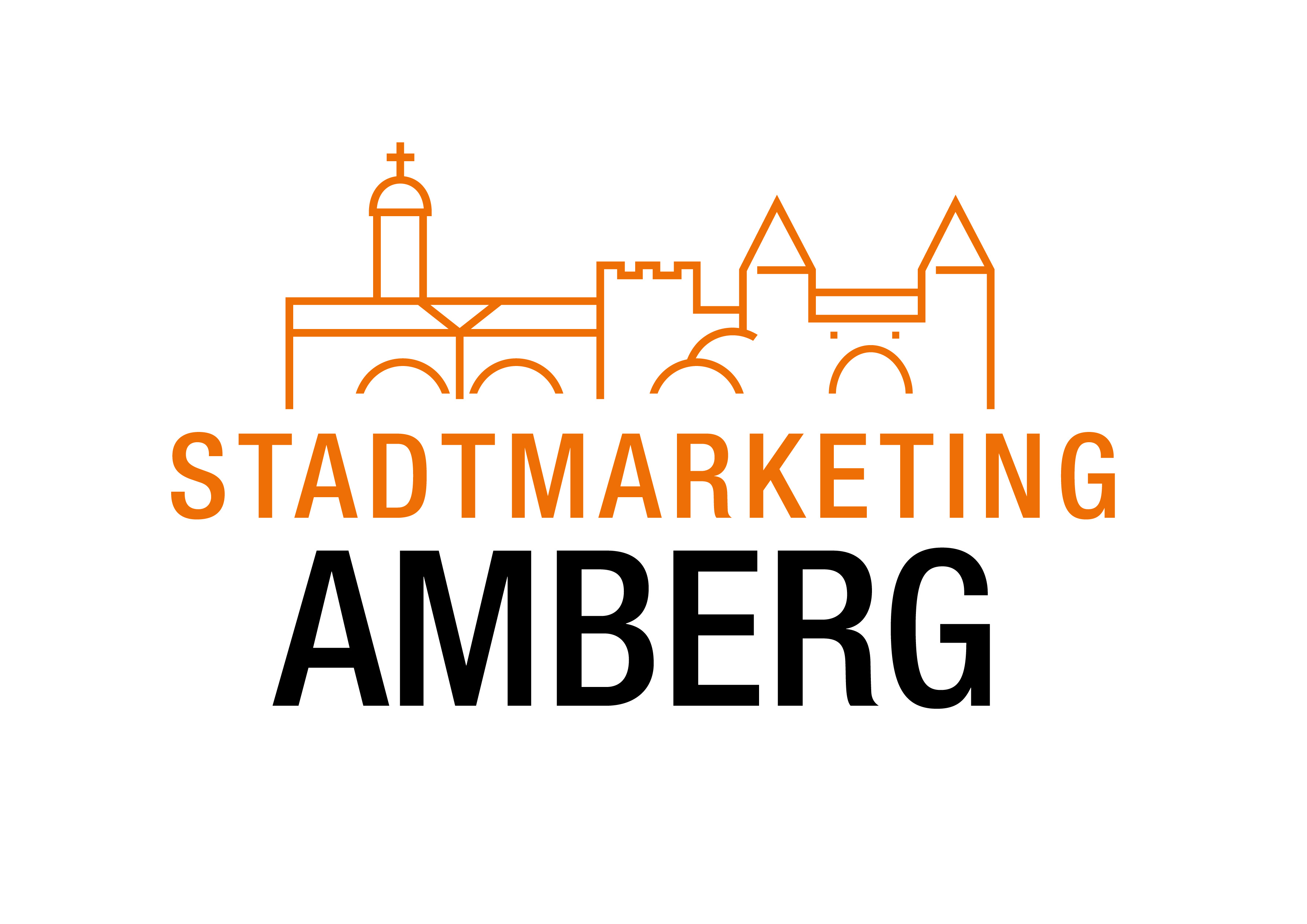 Aktionskreis „Bildung“2. TreffenKonkretisierung des Projektes „Bildungsapp“					                  		Ziele:Vernetzung schaffenInformationsaustauschBildungsstandort stärken und nach außen kommunizierenAmberg als Bildungsstandort etablierenBekanntheitsgrad des Bildungsstandortes steigernGemeinsame Aktionen/Aktivitäten der Einrichtungen als AlleinstellungsmerkmalInhalte der App:Ansprechpartner für Beratung, Hilfe, Unterstützung …VeranstaltungenStory TellingBesonderheiten der einzelnen EinrichtungenInhalte Clustern und Suchfunktion einbauenImage des Bildungsstandortes:„Alle Bildungseinrichtungen in einer Stadt“„Menschliche, familiäre Atmosphäre“„In Amberg hat Bildung ein Gesicht“Akteure/Bildungseinrichtungen:OTHRealschuleEBW und KEBVolkshochschuleElternschuleEckert-SchulenWirtschaftsschuleGymnasienSprachschulenFOS/BOSGrundschulenKindergärtenKITAsMittelschuleJura-WerkstättenSonderpädagogische SchulenZukunfts-AkademieNächste Schritte:Einzelne Akteure kontaktieren: Wer will mitmachen? Was sind ihre Probleme/Bedürfnisse?Agentur kontaktieren: Nach Konzept/Ideen fragenLernende kontaktieren: Was wollen sie? Welche Fragen haben sie?Externe/Berater kontaktieren: Was meinen sie dazu?WICHTIG: Qualitative Recherche –> Einzelgespräche oder offene Diskussionsrunden1. Termin mit Lehrenden im Frühherbst -> Diskussionsrunde2. Termin mit Lernenden -> Einzelgespräche 